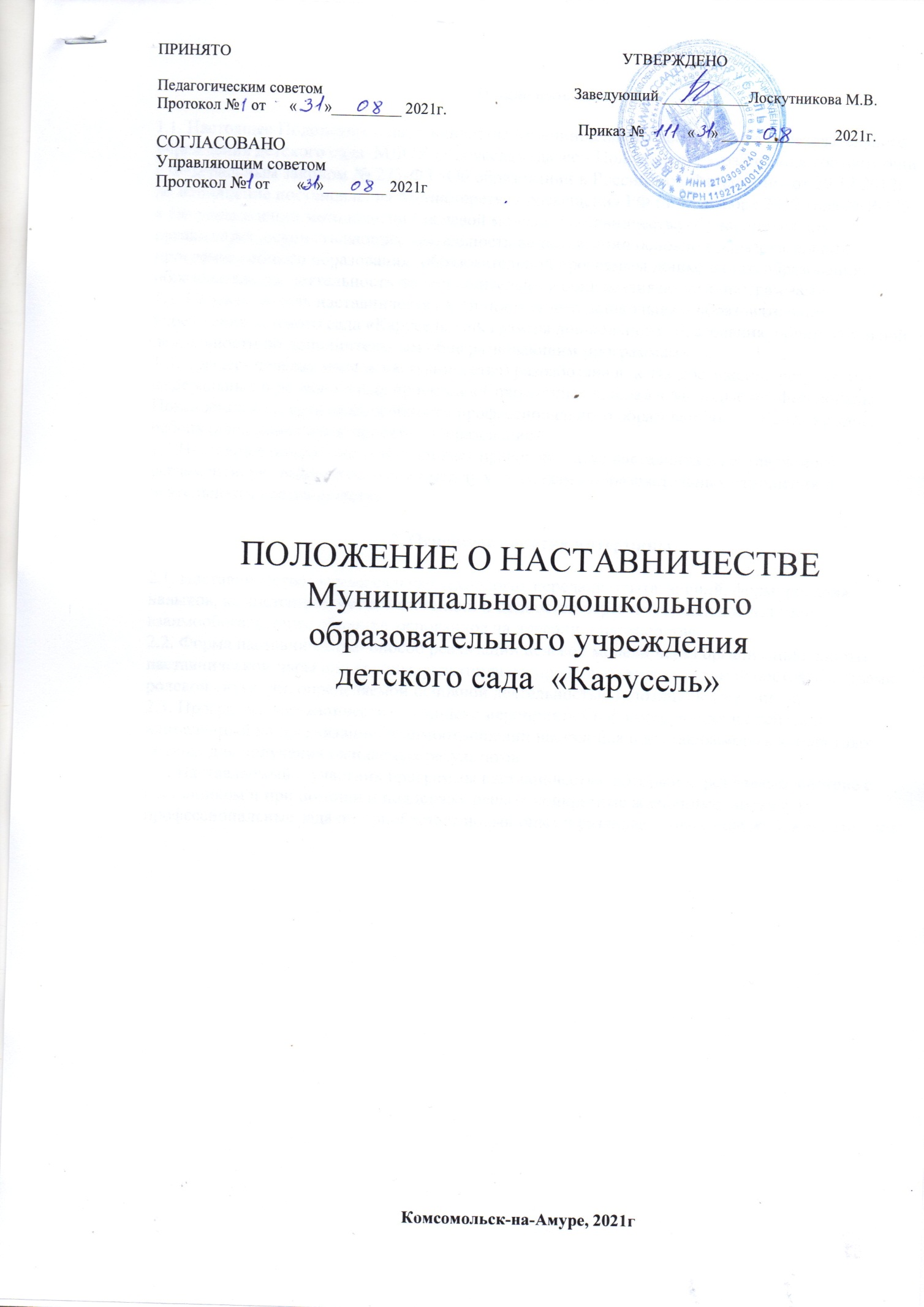 1. Общие положения1.1. Настоящее Положение о наставничестве Муниципального дошкольного образовательного учреждения детского сада  МДОУ «Карусель» (далее - Положение) разработано в соответствии с Федеральным законом № 273-ФЗ «Об образовании в Российской Федерации» от 29.12.2012г, во исполнение постановления Министерства просвещения РФ от 25декабря 2019 года № Р-145 « Об утверждении методологии ( целевой модели) наставничества обучающихся для организаций, осуществляющих деятельность по реализации основной образовательной программы общего образования- образовательной программы дошкольного образования, образовательная деятельность по дополнительным общеразвивающим программам»1.2. Целевая модель наставничества Муниципального дошкольного образовательного учреждения детского сада «Карусель» программы дошкольного образования, образовательной деятельности по дополнительным общеразвивающим программам»1.3.  ( далее- целевая модель наставничества) разработана в целях достижения результатов  федеральных и региональных проектов « Современная школа» « Молодые профессионалы»  Повышение конкурентноспособности профессионального образования» и « Успех каждого ребенка» национального проекта « Образование».1.4 Настоящее положение устанавливает правовой статус наставника и наставляемого, регламентирует взаимоотношения между участниками образовательных отношений в деятельности наставничества.2. Основные понятия интермины2.1. Наставничество- универсальная технология передачи опыта, знаний, формирования навыков, компетенций, метакомпетенций и ценностей через неформальное взаимоо взаимообогащающее общение, основанное на доверии и партнерстве.2.2. Форма наставничества- способ реализации целевой модели через организацию работы наставнической пары или группы, участники которой находятся в заданной обстоятельствами ролевой ситуации, определяемой основной деятельностью и позицией участников.2.3. Программа наставничества- комплекс мероприятий и формирующих их действий, напрвленный на организацию взаимоотношений наставника и наставляемого в конкретных формах для получения ожидаемых результатов2.4. Наставляемый – участник программы наставничества, который через взаимодействие с наставником и при помощи и поддержке решает конкретные жизненные, личные и профессиональные задачи, приобретает новый опыт и развивает новые навыки и компетенции.Наставник - участник программы наставничества, имеющий успешный опыт в достижении жизненного, личностного и профессионального результата, готовый и компетентный поделиться опытом и навыками, необходимыми для стимуляции и поддержки процессов самореализации и самосовершенствованиянаставляемого.Координатор - сотрудник школы, осуществляющей деятельность по общеобразовательным, дополнительным общеобразовательным программам, который отвечает за организацию программы наставничества.Куратор - сотрудник организации, осуществляющей деятельность по общеобразовательным, дополнительным общеобразовательным программам и программам среднего профессионального образования, либо организации из числа ее партнеров, который отвечает за разработку проекта программы в соответствии с выбранной формой, формирование наставнических пар в своей форме и реализацию наставнического цикла.Целевая модель наставничества - система условий, ресурсов и процессов, необходимых для реализации программ наставничества вшколе.Благодарный выпускник - выпускник школы, который ощущает эмоциональную связь с ней, чувствует признательность и поддерживает личными	ресурсами	(делится	опытом,	мотивирует обучающихсяипедагогов,инициируетиразвиваетэндаумент,организуетстажир овкиит.д.).Цели и задачинаставничестваЦелью наставничества является максимально полное раскрытие потенциала личностинаставляемого,необходимоедляуспешнойличнойипрофессиональнойсамо реализации в современных	условиях	неопределенности,	а	также	создание условий	для		формирования   эффективной	системы	поддержки, самоопределения	и		профессиональной	ориентации		всех обучающихся, педагогических работников   (далее   -   педагоги)   разных   уровней   образования и молодых специалистов.Основными задачами наставничестваявляются:разработка и реализация мероприятий дорожной карты внедрения целевоймодели;разработка и реализация программнаставничества;реализация кадровой политики, в том числе: привлечение, обучение и контроль за деятельностью наставников, принимающих участие в программенаставничества;инфраструктурное	и	материально-техническое обеспечение реализации программ наставничества;осуществление персонифицированного учета обучающихся, молодых специалистов и педагогов, участвующих в программахнаставничества;проведение	внутреннего мониторинга реализации	и	эффективности программ наставничества вшколе;формирования баз данных программ наставничества и лучшихпрактик;обеспечение условий для повышения уровня профессионального мастерства педагогических работников, задействованных в реализации целевой модели наставничества, в формате непрерывного образования.Организационные основынаставничестваНаставничество организуется на основании приказа заведующего МДОУ.Руководство деятельностью наставничества осуществляет куратор, заместитель заведующего по учебно – воспитательнойработе.Координатор и кураторы целевой модели наставничества назначается приказомзаведующего МДОУ.Реализация наставнической программы происходит через работу координатора и кураторов с двумя базами: базой наставляемых и базойнаставников.Формирование баз наставников и наставляемых осуществляетсязаведующим МДОУ,координатором, куратором, педагогами, и иными лицами МДОУ, располагающими информацией о потребностях педагогов и подростков - будущих участниковпрограммы.Наставляемым могут бытьобучающиеся:проявившие выдающиесяспособности;демонстрирующие неудовлетворительные образовательныерезультаты;с ограниченными возможностямиздоровья;попавшие в трудную жизненную ситуацию;имеющие проблемы споведением;Наставляемыми могут бытьпедагоги:молодыеспециалисты;находящиеся в состоянии эмоционального выгорания, хроническойусталости;находящиеся в процессе адаптации на новом местеработы;желающие	овладеть	современными программами,   цифровыми	навыками,	ИКТ ком Наставниками могут быть:обучающиеся, мотивированные помочь сверстникам в образовательных, спортивных, творческих и адаптационныхвопросах;педагоги и специалисты, заинтересованные в тиражировании личногопедагогическогоопыта и создании продуктивной педагогическойатмосферы;родители обучающихся – активные участники родительскихсоветов;сотрудники предприятий, заинтересованные в подготовке будущихкадров;успешные	предприниматели   или	общественные	деятели,	которые чувствуют потребность передать свойопыт;ветераны педагогическоготруда.База наставляемых и база наставников может меняться в зависимости от потребностей МДОУ в целом и от потребностей участников образовательных отношений: педагогов, учащихся и их родителей (законныхпредставителей).Участие наставника и наставляемых в целевой модели основывается на добровольном согласии.Для участия в программе заполняются согласия на обработку персональных данных от совершеннолетних участников программы и согласия от родителей (законных представителей) несовершеннолетних наставляемых инаставников.Формирование наставнических пар / групп осуществляется после знакомства с программами наставничества.Формирование наставнических пар / групп осуществляется на добровольной основе и утверждается приказом заведующего МДОУ.С наставниками, приглашенными извнешнейсредысоставляется договор о сотрудничестве на безвозмезднойоснове.Реализация целевой моделинаставничества.Для успешной реализации целевой модели наставничества, исходя из образовательных потребностей МДОУ в целевой модели наставничества рассматриваются формынаставничества. (Например, «Учитель– учитель», «Учитель– ученик» и тд)Этапы комплекса мероприятий по реализации взаимодействия наставник - наставляемый:Проведение первой, организационной, встречи наставника инаставляемого.Проведение второй, пробной рабочей, встречи наставника инаставляемого.Проведение встречи-планирования рабочего процесса в рамках программы наставничества с наставником инаставляемым.Регулярные встречи наставника инаставляемого.Проведение заключительной встречи наставника инаставляемого. Реализация	целевой	модели	наставничества	осуществляется	в	течение календарногогода. Количество встреч наставник и наставляемый определяют самостоятельно при приведении встречи –планировании.Мониторинг и оценка результатов реализации программынаставничества.Мониторинг процесса реализации программ наставничества понимается как система сбора, обработки, хранения и использования информации о программе наставничества и/или отдельных ее элементах.Мониторинг программы наставничества состоит из двух основныхэтапов:оценка качества процесса реализации программынаставничества;оценка мотивационно-личностного, компетентностного, профессионального роста участников, динамика образовательныхрезультатов.Сравнение	изучаемых	личностных	характеристик	участников	программы наставничества проходит на "входе" и "выходе" реализуемойпрограммы.Мониторинг	проводится	куратором	и	наставниками	два	раза	за	период наставничества: промежуточный иитоговый.В ходе проведения мониторинга не выставляютсяотметки.Обязанностинаставника:Знать требования законодательства в сфере образования, ведомственных нормативных актов, Устава МДОУ  «Карусель» определяющих права и обязанности.Разработать совместно с наставляемым план наставничества.Помогать наставляемому осознать свои сильные и слабые стороны и определить векторыразвития.Формировать наставнические отношения в условиях доверия, взаимообогащения и открытого диалога.Ориентироваться на близкие, достижимые для наставляемого цели, но обсуждает с ним долгосрочную перспективу ибудущее.Предлагать свою помощь в достижении целей и желаний наставляемого, и указывает на риски ипротиворечия.Не навязывать наставляемому собственное мнение и позицию, но стимулирует развитие у наставляемого своего индивидуальноговидения.Оказывать наставляемому личностную и психологическую поддержку, мотивирует, подталкивает и ободряет его.Личным примером развивать положительные качества наставляемого, корректировать его поведение в школе, привлекать к участию в общественной жизни коллектива,	содействовать	развитию	общекультурного	и профессиональногокругозораПодводить итоги наставнической программы, с формированием отчета о проделанной работе с предложениями ивыводами.Праванаставника:Вносить на рассмотрение администрации МДОУ предложения по совершенствованию работы, связанной с наставничеством.Защищать профессиональную честь и достоинство.Знакомиться с жалобами и другими документами, содержащими оценку его работы, давать по ним объяснения.Проходить обучение с использованием федеральных программы, программ наставничества.Получать психологическое сопровождение.Участвовать в региональных и всероссийских конкурсах наставничества.Обязанностинаставляемого:Знать требования законодательства в сфере образования, ведомственныхнормативных актов, Устава МДОУ  «Карусель» определяющих права иобязанности.Разработать совместно с наставляемым план наставничества.Выполнять этапы реализации программынаставничества.Права наставляемого:Вносить на рассмотрение администрации МДОУ предложения по совершенствованию работы, связанной снаставничеством.Выбирать самому наставника из предложенныхкандидатур.Рассчитывать на оказание психологическогосопровождения.Участвовать в региональных и всероссийских конкурсах наставничества.Защищать свои интересы самостоятельно и (или) через представителя.Механизмы мотивации и поощрениянаставников.Мероприятия по популяризации роли наставника.Организация и проведение фестивалей, форумов, конференций наставников.Выдвижение лучших наставников на конкурсы и мероприятия на муниципальном, региональном и федеральном уровнях.Проведение	конкурсов профессионального	мастерства "Наставникгода",«Лучшая пара», "Наставник+".Создание специальной рубрики "Наши наставники" на сайте детского сада.Создание насайте методической копилки с программами наставничества.Доска почета «Лучшие наставники».Награждение грамотами "Лучший наставник"Благодарственные письма родителям наставников из числа обучающихся.Предоставлять наставникам возможности принимать участие в формировании предложений, касающихся	развития детского сада.Документы, регламентирующиенаставничествоК документам, регламентирующим деятельность наставников, относятся:Положение о наставничестве в МДОУ  «Карусель»Приказ заведующего МДОУ о внедрении целевой модели наставничества;Целевая модель наставничества в МДОУ «Карусель»Дорожная карта внедрения системы наставничества в МДОУ  «Карусель»Приказ о назначение координатора и кураторов внедрения Целевой модели наставничества МДОУ «Карусель»Приказ «Об утверждении наставников и наставнических пар/групп».Приказ «О проведении итогового мероприятия в рамках реализации целевой модели наставничества».